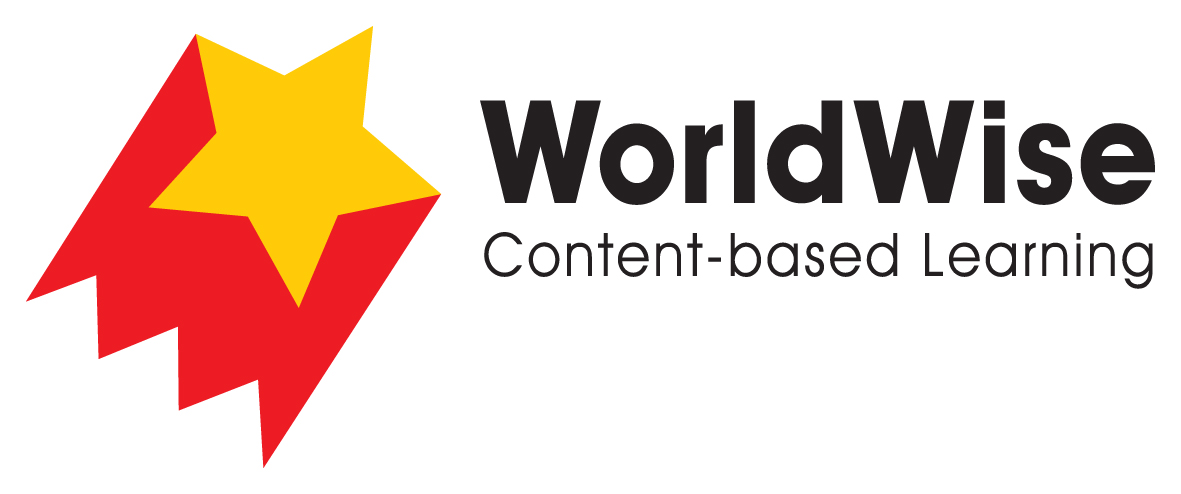 Levels T–V – Investigations							How Water Shapes the LandPart 5 – Communicate and share ideas
Look over all of the information that you have gathered in your investigation. What are the most important ideas about how freshwater shapes the land? Make a chart showing the most important ideas.

Once completed, make sure you save this file.ExampleExampleWhat is it like where a river begins?How is a waterfall formed?How is a gorge or canyon formed?How is a valley formed?What happens as the river widens and moves more slowly?What happens when the river meets the sea?What happens when rainwater seeps underground?